ORGANIZATOR KONKURSU: Sochaczewskie Centrum KulturyKONKURS PLASTYCZNY PORTRET MAMY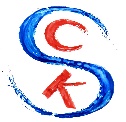 1.  Konkurs będzie rozstrzygany w czterech kategoriach wiekowych:•  A. 3- 5 lat •  B. klasy 0-III•  C. klasy IV-VI•  D. klasy VII- VIII2.  Temat:Tematem konkursu jest przedstawienie portretu mamy, macierzyństwa.3.   Cel konkursu :Rozwijanie wrażliwości artystycznej i wspieranie młodych talentów.Rozwój zainteresowania malarstwem i rysownictwem portretowym. Kultywowanie tradycji obchodów Dnia Matki.4.  Charakterystyka prac konkursowych:4.1 	Prace powinny być wykonane przede wszystkim samodzielnie i indywidualnie.4.2 	Format: A4 lub A3. Prace w innym formacie  nie będą oceniane przez jury.4.3 	Technika dowolna płaska (ołówek, węgiel, flamastry, kredki, farby plakatowe, farby akwarelowe, farby akrylowe, pastele suche i olejne, techniki mieszane, tusz). 4.4 	Jedna osoba może zgłosić 1 pracę.4.5 	Nadesłane prace przechodzą na własność organizatora, który może wykorzystać je do celów promocyjnych, wystawienniczych, do druku etc.5.   Ocena prac:5.1   Kryteria oceny prac:Samodzielność i zgodność z tematyką konkursu.Oryginalność i sposób przedstawienia portretowanej osoby.Estetyka wykonania pracy. Prace trójwymiarowe, wypukłe nie będą brane pod uwagę w ocenie.5.2 	Konkurs ma charakter jednoetapowy.5.3 	Prace zostaną ocenione przez 3 osobową komisję, powołaną przez organizatora konkursu.5.4 	Decyzja Jury ma charakter ostateczny i nie podlega odwołaniu.6.  Harmonogram konkursu6.1  	Opisane na odwrocie prace powinny zostać dostarczone do sekretariatu SCK ul. Chopina 101 do dnia 19 maja 2023.6.2  	Ogłoszenie wyników konkursu i wręczenie nagród laureatom nastąpi dnia 25 maja . Dokładną informację umieścimy na stronie internetowej organizatora sck.sochaczew.pl oraz na FB. 6.3.    Wszystkie zostaną zaprezentowane w Galerii TRAKT przy ul. Chopina 101.   Prace  nagrodzone i wyróżnione zostaną pokazane na profilu Facebook SCK oraz w Galerii Trakt online.7.  Nagrody:Organizator przewiduje nagrody rzeczowe i dyplomy dla laureatów. W przypadku nieobecności na gali laureatów,  nagrody należy odebrać do końca czerwca 2023.ZAPRASZAMY!